Adolescence Education ProgrammeMandatory School-Based Activities to be Organized by Nodal Teachers and Peer Educators in KVS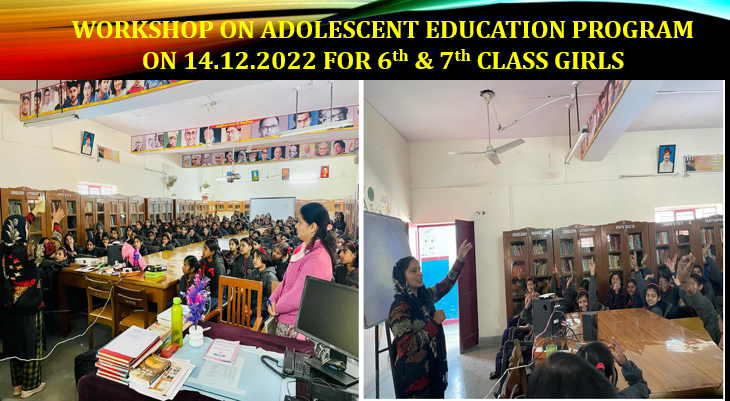 ContentsAdolescence Education ProgrammeMandatory School-Based Activities to be Organized by Nodal Teachers and Peer Educators in Addition to 23 Hours Class Room Transaction by TeachersRationale: Peer Educators orientation programme was conceptualised in order to engage young people meaningfully in the Adolescence Education Programme (AEP). However, it has been observed that all the schools are not able to engage the peer educators to reach out to other students and further improve the teaching-learning environment in their schools.After the orientation of peer educators, two sets of activities are suggested for every school that may help in mainstreaming the concerns of Adolescence Education Programme in the school curriculum. These include organisation of theme-based assemblies and activities for classes 8th to 11th. Certain reference documents have also been suggested to facilitate organization of these activities. Peer educators and nodal teachers are also encouraged to look up other resources, such as, refer to other relevant books, newspapers, access internet, to further enhance their knowledge on these issues and also share it with other school students. AEP now supports an Adolescence Resource Centre (ARC) that is a virtual storehouse of several interesting resources including, manuals, teaching learning videos, pictures, archived discussions on educational themes. Please log on to www.aeparc.org to access different resources related to AEP. The key reference documents mentioned in these guidelines, i.e. NCERT publications on Adolescence Education in Schools: A package of basic materials, Manual (Training and Resource Materials on AEP), a set of four books written by Kamla Bhasin on adolescence, can be accessed from the website.A month wise scheme of themes and activities is provided below to provide a concrete role to peer educators with guidance from nodal teachers.Activities to be organized by Schools in Academic Year 2021-22Guidelines for organizing activitiesIntegrating AE themes in the Morning AssemblyAll schools have the provision of a morning assembly. It is suggested that once every month, AEP theme-based assembly is organized in every school participating in the AEP. Besides the themes, certain sub-topics have also been suggested to enable the nodal teacher and peer educators to prepare for the morning assembly. The peer educators-teacher team could also include additional sub-topics that are relevant for their school. Peer educators may also want to share certain experiences in the assembly that are relevant to the theme of the month. Most importantly, it is left to the imagination of the peer educators to organize this morning assembly with the help of their teachers. Given the time constraint during the morning assembly, it is expected that inclusionof a particular theme in the assembly will not take more than 7-10 minutes. In order to have enhanced participation of students, the themes introduced in the morning assembly may be followed by school based activities on the same day.The trained nodal teacher may inform and consult Principal for inclusion of themes in the school time table, so that peer educators and teachers know ahead of time the day on which a particular theme has to be included in the morning assembly and can prepare for it.Organising theme-based activities in the schoolAs a follow up of addressing a particular theme in the morning assembly, it will be important to organise relevant activities that further engage the students and help them in internalising the key learning. A set of theme-based activities and basic reference documents have been suggested in the table above. Teachers’ especially nodal teachers will have to take the lead in organising these activities and peer educators can play an important role in setting up the activity. For example, make posters that announce these activities (date, time and themes) and display them in different parts of the school to encourage participation, set up a classroom or the conference room for organising debates or poster making etc. Suggested guidelines have been provided. Teachers may need to provide more detailed and specific information ahead of time so that all students know about the event and can prepare to participate in it. Announcing a particular activity ahead of time and providing necessary guidelines for participation will encourage student participation in large numbers. At the end, it is essential to synthesise learning and key take home messages.Other value added activities:Question Box is a meaningful activity that enables students to seek clarifications anonymously. It can also be used as a tool to get feedback on different activities organized under AEP. For planning the question box activity, please refer to AEP Training Manual, p. 191(Module 15, Activity 1)Social Action Project: The school may identify a particular action project, for example, zero tolerance for bullying or zero tolerance for substance misuse and implement it.Explanation of Selected Activities and Guidelines for Organizing ThemWhat is a Role Play?Role play is an activity presenting a short (5-7 minutes) spontaneous play which describes plausible real life situations around a designated theme. In this activity, participants play the role of an assigned character. Oftentimes, role play exposes students to a situation that they have not yet faced in their real life. It provides them an opportunity to apply learnings to a real life situation and deal with it in a positive and responsible manner. As an educational activity it provides opportunities to students for a truly experiential learning. It is different from the one-act-play, as role play is conducted without any script or costumes etc that are needed in a one-act-play.PlanningFor each situation 4-5 students, boys/girls should be identified to constitute a group for enacting the role play. The selection should not appear to be discriminatory in any way.Specific theme may be assigned to each member of that group. Their respective roles may be explained properly.  Each one of them must know and understand  the  specific  ideas that he/she has to express while playing the assigned role.When the teacher is assigning students their respective roles, he/she should make it clear to each one of them that while attitudes of all the characters are already defined, they should expand on their respective roles. There will not be any written script on different roles.Students should be given appropriate time to be well prepared with their respective roles.Once all the members of the group have played their respective roles, the observers may be requested to discuss the points made by different characters.At the end, it is essential to synthesise the learning and key take home messages.What is a Poster?An artistic work, often a representation of original ideas in the form of painting or photograph, printed on a sheet of paper conveying some important issues, ideas or information.PlanningOne student can submit only one entry.Decide a date as per time schedule in this scheme on which the event may be held.The teacher may discuss for about 15 minutes with the group/groups about the theme/themes selected for the competition. Preferably the talk may be aided with some visual materials.The student/s participating in poster making may be positioned comfortably with sufficient space to sit. The surface should be smooth and there should be sufficient light for clear visibility. It should be ensured that the participating students are not be disturbed by other students, teachers, parents and others who will constitute the audience.The posters should be displayed for the audience and participants.At the end, it is essential to synthesise learning and key take home messages.What is a Debate?Debate is an interesting activity for discussing controversial issues. In a debate, the pros and cons of an issue are presented. It provides a setting for individuals to be logical in verbal communication and helps them in taking rational position on any issue. Debate is useful when an attempt is made to explore a topic or an issue from more than one point of view. The issue to be debated should have more than one dimension that can be argued for and against by the participants. The process of the activity helps them appreciate different dimensions of the issue, and leads them to acquire thinking and communication skills.PlanningThis activity may be organised for all the adolescent students of classes VII to XII in the school.Although the number of students in the debating teams may be limited, the debate should be organized in front of as many students as possible.The activity should be organized by a small group consisting of trained teachers and peer educators. Additional students may be identified if needed.With a view to encourage more student participation, some of them may be identified and assigned different roles, e.g., for introducing the topic, participating teams and panel of judges, giving information about criteria for evaluation, summarizing the activity and proposing vote of thanks.Teachers should help students collect materials on identified topic(s) from various sources and prepare points for the debate. In the process students are expected to gather, analyse and interpret information, examine alternatives and seek reasons.At the end, it is essential to synthesis learning and key take home messages.Annexure 1: Challenging gender stereotypesGood looks vs. inner beauty: What does our society value?We respect men who respect women.Youth have a voice: Stop violence against women and girls at home and outsideWomen’s independence is restricted with an intention to protect them. What is your opinion on this statement?Dowry - is it really such a big deal?Housework is a shared responsibilityGirls should grow up equalThere is only misery associated in being born a woman! What is your opinion on this statement?Annexure 2: Prevention of Substance MisuseRole of community in prevention of substance abuse.I say NO to drugs and lead by example.An addict is not a criminal but is criminalized.Role of media and government in stopping drug abuse.Media glamorizes cigarette/ alcohol and underplays harmful effects of these substances.Safeguard against HIV: Say ‘no’ to drugs.Thrive on the permanent ‘high’ of good deedsI experimented with drugs to be ‘cool’ but very soon I became a ‘perfect fool’Addiction to drugs can ruin a young person’s potentialFeedback Form for the Observer (Two days training for Peer Educators)Name of the observer:Affiliation of the observer:Name and address of the training venue:Name of the region:Dates of training:Names of master trainers:Please provide reference of the day of training (between day 1 and 2), name and duration of activities observed as per the training schedule (please note that there are 10 activities from the Training and Resource Manual for the Peer Educators.Day/s of training observed: Day 1 2Please encircle all the days that you observed the trainingName and duration of activities observedName of  Activity ………………………………………Name of  Activity ………………………………………Name of  Activity ………………………………………Name of  Activity  ………………………………………Name of  Activity ………………………………………Name of  Activity ………………………………………Name of  Activity ………………………………………Name of  Activity ………………………………………Name of  Activity ………………………………………Name of  Activity ………………………………………Please use additional sheets if you have observed more activities.Assessment: Please rate the overall quality of the transaction based on the criteria identified below by marking (√) in one of the five columns below:Please Note: In case, a score of less than 3 is assigned against any criterion, please provide an explanation with clear examples from the sessions.Please provide your feedback on the development of work plan for organising school-based activities, in addition to 23 hours classroom transaction of AEP.Feedback provided to the master trainer: (Please share your feedback verbally with the trainer/s and record it here).Any other comments:Any inputs for nodal staff of the training venue:11TopicPage NumbersRationale2Table of Activities to be Organized inAcademic Year 2014-153-4Guidelines for organizing activities4-5Explanation of Selected Activities (Role Play,Poster Making, Debates) and Guidelines for Organizing Them6-7Annexure 1: Topics for organizing activities on challenging gender stereotypes8Annexure 2: Topics for organizing activitieson prevention of substance misuse8ThemeMonthand YearMorning AssemblySchool-based	activity	forclasses 8-11Working	in teamsSeptember  2021Sub-topics to include:Why is it important for school students to work in teamsCharacteristics of a good teamHow to build a goodteamGamesReference:1. Peer Educator (PE) Manual, p.4&33.Healthyand positive relationshipsOctober 2021Sub-topics to include:Attributes of positive and healthy relationshipsAttributes of negative and	exploitative relationshipsSkills for getting out of negative and exploitative relationshipsCase studies and role plays followed by discussionSharing	of	experiences	in writing or during discussions Reference:AEP Training Manual, p.39, 41, (Case Study 1, 2 and 4)PE Manual, P. 11Challenging gender stereotypesNovember 2021Sub-topics to include:Respect for each otherRecognising	andchallenging	genderstereotypes	and discriminationReporting	abuses and ViolenceSafety NetDebates,	essay	writing(not more than 250 words) (suggested topics provided in Annexure 1)Reference:AEP Training Manual, p. 85- 87& p. 98-100 (Module - 6,Activity-1)Kamla Bhasin and Vandana Bist, Book 2: Kishoravastha se doosri mulakatNCERT Guidelines on Adolescence Education in Schools: A package of basic materials may retrieved http://www.aeparc.org/node/2410NutritionDecember2021December2021Sub-topics to include:The connection between eating healthy and looking goodMyths related to ideal body size and weightHow to prevent anaemiaGood eating habitsSlogan writingDevelopment	of	healthy menus for different meals Reference:1.AEP Training Manual, p.63 & 64 (Module-4), p. 77-78(Fact sheet )Slogan writingDevelopment	of	healthy menus for different meals Reference:1.AEP Training Manual, p.63 & 64 (Module-4), p. 77-78(Fact sheet )Prevention Substance MisuseofJanuary 2022Sub-topics to include:Reasons for increased vulnerability of young people to substance misusePrevention of substance misuseConsequences	of substance misusePosters/ Comics(suggested topics provided in Annexure 2)Reference:AEP Training Manual, p. 132- 133, 137-138, 140-142Kamla Bhasin and Vandana Bist, Book 4: Kishoravastha se chauthi mulakatNCERT Guidelines on Adolescence Education in Schools: A package of basic materials may retrieved http://www.aeparc.org/node/2410Posters/ Comics(suggested topics provided in Annexure 2)Reference:AEP Training Manual, p. 132- 133, 137-138, 140-142Kamla Bhasin and Vandana Bist, Book 4: Kishoravastha se chauthi mulakatNCERT Guidelines on Adolescence Education in Schools: A package of basic materials may retrieved http://www.aeparc.org/node/2410Prevention HIV/AIDSofSub-topics to include:Modes	of	HIV transmissionMeans of preventionZero stigmatizationRole Play Reference: 1.AEP	Training 168,176-177Manual,	p.ItemNotsatisfactoryAverageGoodVeryGoodExcellent1. Understanding of the sessionobjectives and content2. Coverage of the content in the sessions according to session objectives3. Participation/ engagement oftrainees4. Handling of questions/clarifications from trainees5. Handling of group dynamics6. Effective communication of keymessages7. Use of print materials and trainingaids8. Time Management9. Clarity among trainees in respect of the process of transaction with teachers and students in schools